Fall 2013 Meeting Announcement and Call for Papers, Posters, Presenters and Suggestions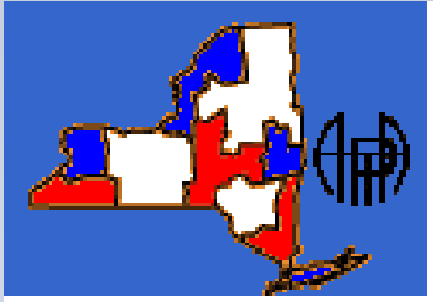 Save the Date! There will be a joint NE, NJ and NYSS-AAPT Fall 2013 Meeting which will be held at   in  on: September 27th and 28th 2013, 8:00-11:00 PM Friday8:00 AM- 4:00PM SaturdayPlans for the meeting are taking shape:In an effort to attract undergraduate students we are planning to have a Student Poster Session, with categories both for Physics Research and Physics Education Research. Prizes for posters in both categories will be awarded.A PTRA workshop will also be part of the program.A make and take session is also planned.If you wish to be considered for a presentation or additional workshop please contact meeting organizers through Sam Sampere at smsmapere@syr.edu or Rob Balogh-Robinson at Robert.Robinson@Marist.edu. We have not yet established deadlines for submission. That information will follow shortly, along with other meeting details. More information can be found on the web at http://regionalaaptmeeting2013.weebly.com/ which is being updated frequently!